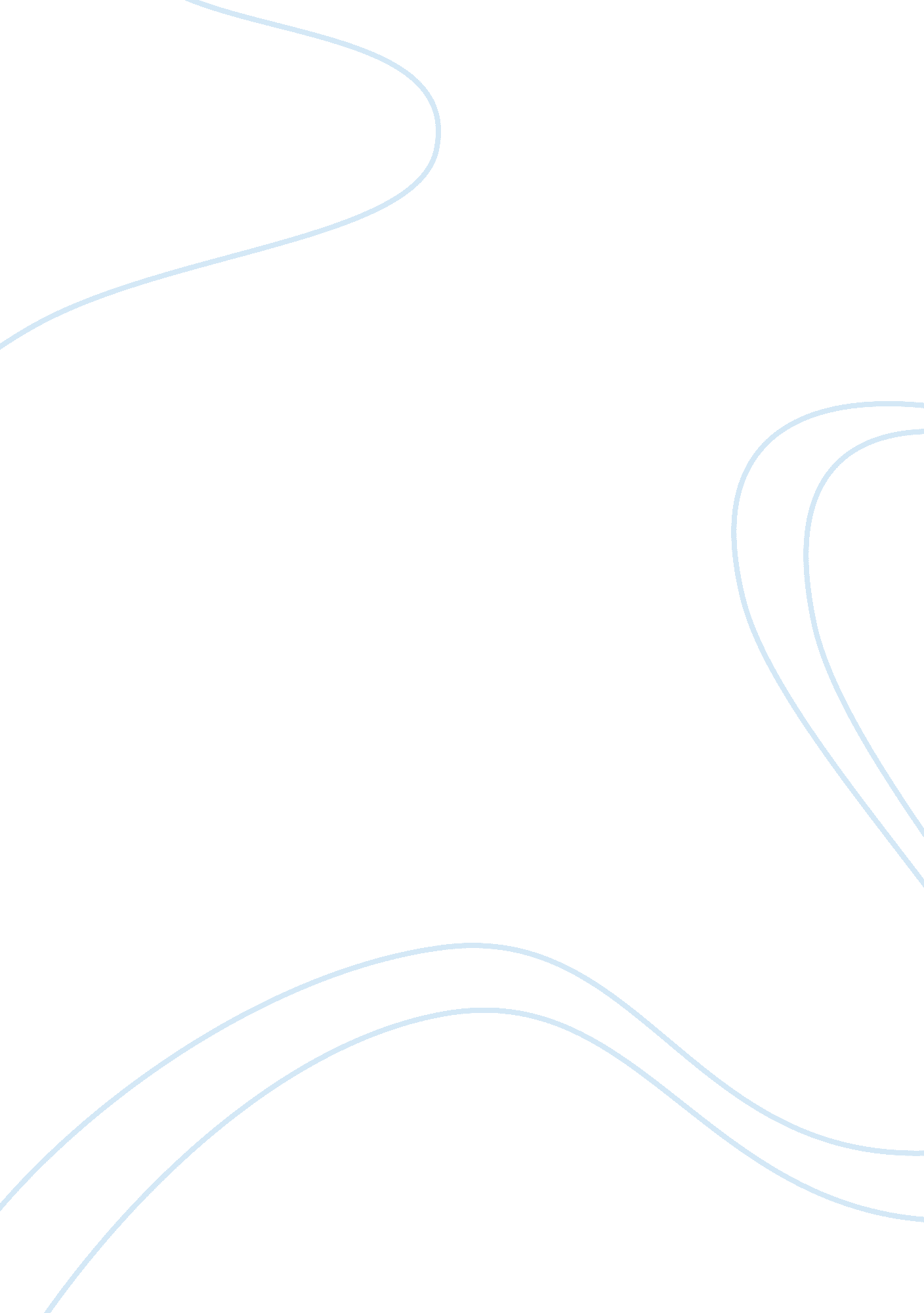 The popularityBusiness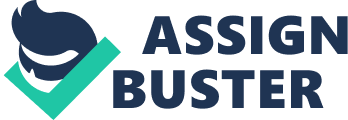 Middle school students, they always have a dream, which is that they generally want to be the main character at school, but what if the world had to chose between being popular or being unpopular? Obviously, many people will choose “ popular”. If I had to chose being popular or being unpopular, I would rather be popular because of being able to make bigger impacts and getting more friends. Although arguments have been made that being popular makes you superficial and fake, these arguments aren’t valid because they are generalizations and don’t have consistent evidence to support them. To start with, being popular would be better than being unpopular because when you are popular you can make a bigger impact at school. For example, when students get bullied by another person, that person would impact negatively. On the other hand, if a popular person saved a student from getting bullied, then it would impact the person positively. Additionally, being popular would be better than being unpopular because of getting more friends. For example, you were really boring, bullied, and bossed around a lot to people and that feeling would feel horrible, and suddenly you became popular in your school for doing something really incredible that made you have a lot of friends. It went to zero friends from a ton of friends. To add on, during the school time, friends are really helpful although there are teachers, but students, they are not awkward to each other, so they need friends. Although arguments have been made that being popular makes you superficial and fake, these arguments aren’t valid because they are generalizations and don’t have consistent evidence to support them. This shows me that even though students become popular, it won’t really benefit. Last but not least, being popular would be better than being unpopular because you canmake a bigger impact and have more friends. Popularity is a huge thing during your school time. Friends are everything and friends are the ones who make you have a big smile on your face. Although students fight, they would come back and be friends. That’s called friendship and friendship makes me popular. I NEED BIGGER IMPACTS AND MORE FRIENDS! I WANT TO BE POPULAR!! 